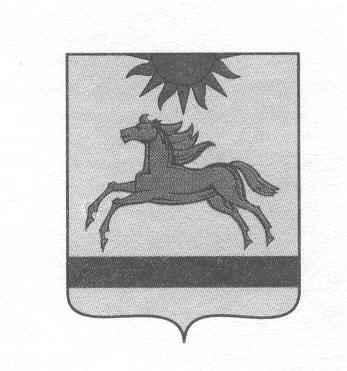 АДМИНИСТРАЦИЯ  АРГАЯШСКОГО  МУНИЦИПАЛЬНОГО РАЙОНА ЧЕЛЯБИНСКОЙ ОБЛАСТИПОСТАНОВЛЕНИЕ"7 " апреля  2020  г. 					                   № 255О внесении изменений в муниципальную программу «Развитие информационного общества в Аргаяшском муниципальном районе до 2030 года».	В соответствии со статьей 179 Бюджетного кодекса  Российской Федерации и руководствуясь  постановлением   администрации Аргаяшского муниципального района от 02.10.2013 № 1748 «Об утверждении  Порядка  разработки, реализации и оценке  эффективности муниципальных программ Аргаяшского муниципального района»администрация Аргаяшского муниципального района ПОСТАНОВЛЯЕТ:Муниципальную программу «Развитие информационного общества в Аргаяшском муниципальном районе до 2030 года», утвержденную постановлением администрации Аргаяшского муниципального района № 568 от 15.08.2019, изложить в новой редакции (прилагается).Настоящее постановление подлежит размещению на официальном сайте Аргаяшского муниципального района в информационно-телекоммуникационной сети Интернет.Контроль за исполнением настоящего постановления возложить на заместителя главы Аргаяшского муниципального района по вопросам экономического развития и инвестициям, руководителя аппарата Ишимова Игоря Викторовича.Временно исполняющий полномочия главы  Аргаяшского муниципального района                                                 И.В. ИшимовСогласовано:Заместитель Главы района по финансовой политике, начальник финансового управления                              Н. П. СавиновПредседатель комитета по экономике                                            Л. Ю. БогдановаПриложение к постановлению администрации от «____» _________  №  _______Муниципальная программа«Развитие информационного общества в Аргаяшском муниципальном районе до 2030 года»Паспорт муниципальной программы «Развитие информационного общества в Аргаяшском муниципальном районе до 2030 года» Содержание проблемы и обоснование необходимости ее решенияДеятельность администрации Аргаяшского муниципального района как органа местного самоуправления неразрывно связана с использованием информационно-коммуникационных технологий, позволяющих оказывать услуги в электронной форме, оптимизировать процессы, повышать информационную открытость, осуществлять электронное межведомственное взаимодействие.В настоящее время в администрации Аргаяшского муниципального района созданы необходимые организационные и технологические условия для эффективного использования информационно-коммуникационных технологий при исполнении полномочий органа местного самоуправления.Оснащенность компьютерной техникой рабочих мест администрации Аргаяшского муниципального района составляет 100%. Создана и успешно функционирует единая компьютерная сеть, объединяющая 2 здания и 95% компьютеров, установленных в подразделениях администрации. К информационным ресурсам единой компьютерной сети обеспечивается доступ муниципальных организаций. Все сотрудники администрации Аргаяшского муниципального района компьютеры которых подключены к компьютерной сети, к сети Интернет, используют для исполнения своих служебных обязанностей корпоративную электронную почту, имеют доступ к системе информационно-правового обеспечения.Устойчиво функционирует официальный сайт Аргаяшского муниципального района, на котором размещается информация о событиях в Аргаяшском муниципальном районе, освещается работа главы Аргаяшского муниципального района, администрации Аргаяшского муниципального района, Собрания депутатов Аргаяшского муниципального района, Контрольно-счетной палаты Аргаяшского муниципального района, Территориальной избирательной комиссии Аргаяшского муниципального района в соответствии с Федеральным законом от 09 февраля 2009 года № 8-ФЗ «Об обеспечении доступа к информации о деятельности государственных органов и органов местного самоуправления». В администрации Аргаяшского муниципального района для организации оперативного документооборота планируется использовать единую систему электронного документооборота и подключить к ней более 60% рабочих мест сотрудников.В администрации Аргаяшского муниципального района сформирована инфраструктура электронного межведомственного взаимодействия, взаимодействия органов власти различного уровня между собой, а также взаимодействия с организациями и гражданами в рамках предоставления муниципальных услуг.Для качественного предоставления муниципальных услуг проведены организационные и технические мероприятия по подключению автоматизированных рабочих мест сотрудников к защищенной сети передачи данных Системы межведомственного электронного взаимодействия с государственными и региональными органами власти (Vipnet).В целях исполнения требований информационной безопасности, предусмотренных действующим законодательством, в администрации Аргаяшского муниципального района проводятся мероприятия по технической защите информационных систем.Роль информационно-коммуникационных технологий в решении задач, стоящих перед администрацией Аргаяшского муниципального района, растет с каждым годом. Повышается технологическая сложность внедряемых решений, растут требования к надежности вычислительной техники, информационных и телекоммуникационных систем, квалификации персонала.В целях повышения эффективности муниципального управления, для обеспечения исполнения полномочий органа местного самоуправления в соответствии с Федеральным законом от 06 октября 2003 года № 131-ФЗ «Об общих принципах организации местного самоуправления в Российской Федерации», в Аргаяшском муниципальном районе необходимо решить ряд системных проблем в области информационно-коммуникационных технологий.В условиях критической зависимости управленческих процессов от информационно-коммуникационных технологий необходимо обеспечивать бесперебойную и производительную работу используемой компьютерной техники, оргтехники, телекоммуникационного оборудования и информационных систем. Для этого необходимо ежегодно проводить модернизацию информационно-коммуникационной инфраструктуры, обновлять не менее 20% существующего компьютерного оборудования. Все приобретаемые компьютеры и серверное оборудование должны быть 100% обеспечены базовым комплектом лицензионного программного обеспечения (операционной системой, офисными приложениями, антивирусными программами).Компьютерная сеть администрации Аргаяшского муниципального района была построена в 2007 году и на тот момент считалась современной и эффективной. В настоящее время подходы к организации информационных сервисов существенно изменились. Необходимо провести аудит пропускной способности, подготовить проект и провести работы по реорганизации и модернизации существующей компьютерной сети в целях увеличения пропускной способности, быстродействия, возможности подключения новых пользователей, в том числе удаленных.Официальный сайт Аргаяшского муниципального района был создан в 2012 году. В рамках требований действующего законодательства к созданию и функционированию официальных сайтов органов местного самоуправления необходимы постоянные доработки и обновление структуры сайта в соответствии требованиями Федерального закона от 9 февраля 2009 года № 8-ФЗ «Об обеспечении доступа к информации о деятельности государственных органов и органов местного самоуправления».Требуется ежегодное лицензирование, обновление и информационно-техническое сопровождение информационных систем, автоматизирующих деятельность администрации Аргаяшского муниципального района, системы электронного документооборота, антивирусных и прикладных программ.Необходимо развивать информационные системы, автоматизирующие профильную деятельность структурных подразделений, а также информационные ресурсы, которые могли бы быть использованы для повышения качества и оперативности предоставления муниципальных услуг, принятия обоснованных управленческих решений.В соответствии с требованиями Федерального закона от 27 июля 2010 года № 210-ФЗ «Об организации предоставления государственных и муниципальных услуг» органы местного самоуправления обязаны обеспечивать предоставление муниципальных услуг в электронной форме, осуществлять межведомственное информационное взаимодействие при их предоставлении.Необходимо увеличить количество муниципальных услуг, которые могут быть получены организацией или гражданином в электронной форме без непосредственного посещения администрации Аргаяшского муниципального района.В целях реализации стандартов качества предоставления муниципальных услуг необходимо обеспечить бесперебойное функционирование рабочих мест, подключенных к государственным и региональным автоматизированным информационным системам, необходимо осуществлять техническую поддержку и обновлять установленные компоненты системы защиты информации, средства криптозащиты и сертификаты электронной цифровой подписи.Выполнить требования действующего законодательства по технической защите информации в автоматизированных информационных системах возможно только при ежегодном обновлении программных и аппаратных средств защиты информационных систем. Необходимо ежегодно выполнять комплекс мероприятий по защите персональных данных, обрабатываемых в автоматизированных информационных системах.Требуется провести работу по увеличению численности кадров и по повышению квалификации сотрудников в области использования информационных технологий. Специалисты отдела ИТ имеют квалификацию широкого профиля, которой, как правило, недостаточно для решения ряда специализированных задач, таких, как управление телекоммуникационными системами, настройка узкоспециализированного программного обеспечения, обеспечение информационной безопасности и других задач. Из-за отсутствия узких специалистов требуемой квалификации и перегруженности их неквалифицированной и даже непрофильной работой снижается качество принимаемых решений, надежность работы информационных систем.Отсутствие финансирования или недостаточное финансирование мероприятий Программы может привести к тому, что не будет обеспечена бесперебойная работа компьютерной техники, оргтехники, телекоммуникационного оборудования, информационных систем, не будут обновляться лицензии программных средств и средств зашиты, показатели Программы не будут достигнуты в полном объеме, что приведет к невыполнению требований федеральных законов от 06 октября 2003 года № 131-ФЗ «Об общих принципах организации местного самоуправления в Российской Федерации», от 27.07.2010 № 210-ФЗ «Об организации предоставления государственных и муниципальных услуг», от 9 февраля 2009 года № 8-ФЗ «Об обеспечении доступа к информации о деятельности государственных органов и органов местного самоуправления», от 27 июля 2006 года № 152-ФЗ «О персональных данных», Указа Президента Российской Федерации от 17 марта 2008 года № 351 «О мерах по обеспечению информационной безопасности Российской Федерации при использовании информационно-телекоммуникационных сетей международного информационного обмена».II. Цель и основные задачиПриоритеты муниципальной политики администрации Аргаяшского муниципального района в сфере реализации Программы определены исходя из задач, поставленных в ежегодных посланиях Президента Российской Федерации Федеральному Собранию Российской Федерации, определенных требованиями федеральных законов от 06.10.2003 № 131-ФЗ «Об общих принципах организации местного самоуправления в Российской Федерации», от 27 июля 2010 года № 210-ФЗ «Об организации предоставления государственных и муниципальных услуг», распоряжений Правительства Российской Федерации от 01 ноября 2013 года № 2036-р «Об утверждении Стратегии развития отрасли информационных технологий в Российской Федерации на 2014-2020 годы и на перспективу до 2025 года», Указа Президента Российской Федерации от 09.05.2017 № 203 «О стратегии развития информационного общества в Российской Федерации».Реализация целей развития информационного общества согласно приоритетам государственной политики отражена в государственной программе Российской Федерации «Информационное общество (2011-2020 годы)», утвержденной постановлением Правительства Российской Федерации от 15.04.2014 № 313.Одними из приоритетных направлений в сфере развития информационно-коммуникационных технологий в органах власти и органах местного самоуправления являются:1.	Использование информационно-коммуникационных технологий для автоматизации процессов и повышения качества и доступности предоставляемых организациям и гражданам государственных (муниципальных) услуг и исполнения государственных (муниципальных) функций.2.	Использование типовых информационно-технологических сервисов и единой сети передачи данных.3.	Использование российских программного обеспечения и средств информационно-коммуникационных технологий.4.	Защита информации, содержащейся в государственных (муниципальных) информационных системах;5.	Повышение качества и обеспечение доступности информации о деятельности органов власти, в том числе в форме открытых данных.В соответствии с приоритетами государственной и муниципальной политики в сфере информатизации целью Программы является обеспечение эффективного управления информационно-коммуникационными ресурсами Аргаяшского муниципального района.Для достижения цели Программы необходимо решить следующие задачи:1.	Обеспечение функционирования и развития информационно-коммуникационной инфраструктуры.2.	Повышение квалификации сотрудников в области использования информационно-коммуникационных технологий.III. Сроки и этапы реализацииСрок реализации Программы – 2019-2030 годы. Без этапов.IV. Система программных мероприятийМеханизм реализации Программы основан на осуществлении мероприятий Программы в соответствии с финансовыми средствами, предусмотренными в бюджете Аргаяшского муниципального района на финансирование Программы на очередной год.Механизм реализации каждого мероприятия Программы:Мероприятия по обеспечению функционирования и развития информационно-коммуникационной инфраструктуры реализуются по следующим направлениям:Обеспечение бесперебойной работы компьютерной и оргтехники предусматривает непрерывное обслуживание рабочих мест сотрудников. Работы по устранению сбоев и техническому обслуживанию компьютеров, серверов, принтеров, копировально-множительной техники выполняются отделом ИТ. Услуги по заправке и восстановлению картриджей для принтеров, по техническому обслуживанию копировально-множительной техники с непрерывным циклом работы, по ремонту принтеров, ремонту и профилактике копировальных аппаратов и многофункциональных устройств требуют привлечения сторонних организаций, обязательного финансирования и заключения муниципальных контрактов.Развитие и модернизация компьютерной сети предусматривает проведение работ по восстановлению существующих линий компьютерной сети, прокладку сетевого кабеля на новых сегментах, настройку и обслуживание телекоммуникационного оборудования, по обеспечению бесперебойной работы сетевого оборудования. Все работы осуществляются сотрудниками отдела ИТ. В случаях, предусматривающих проведение специализированных работ по прокладке сетевого кабеля или сложных работ, требующих особой квалификации специалистов, предусматривается заключение муниципальных контрактов со сторонними организациями. В этом случае отделом ИТ направляется заявка на дополнительное финансирование мероприятий Программы.Приобретение лицензионного программного обеспечения является одним из основных мероприятий Программы.Лицензионное программное обеспечение, приобретение или обновление которого требуется для корректной работы всех составных частей информационно-телекоммуникационной инфраструктуры администрации Аргаяшского муниципального района:операционные системы, офисные приложения, системы управления базами данных для серверов, рабочих станций;программные средства, необходимые для обеспечения корректной работы сотрудников в государственных и региональных информационных системах, в системе межведомственного электронного взаимодействия;программные средства, необходимые для работы WEB-сервера и Официального сайта Аргаяшского муниципального района;антивирусное программное обеспечение;прочее прикладное программное обеспечение и справочные системы, необходимые для выполнения сотрудниками своих служебных обязанностей.Приобретение (обновление) лицензионного программного обеспечения является обязательным мероприятием, требующим финансирования, последствия невыполнения мероприятия приведут к нарушениям требований федерального законодательства в сфере интеллектуальной собственности и отсутствию сервисной и консультационной поддержки со стороны правообладателя программного обеспечения. Наименование и количество приобретаемых лицензионных программ определяются отделом ИТ на основании потребностей информационно-коммуникационной системы в целом и на основании заявок подразделений администрации. Развитие и обеспечение эксплуатации системы электронного документооборота администрации Аргаяшского муниципального района предусматривает приобретение, установку, настройку, ежегодное сопровождение и обновление программного продукта, на базе которого создана система электронного документооборота администрации Аргаяшского муниципального района, перевод системы на новую версию для оптимизации системы и устранения ошибок, выполнение работ по обновлению структуры базы данных, серверных компонент, обновление программного обеспечения на рабочих местах, настройку новых приложений при автоматизации новых процессов документооборота администрации. Развитие функциональных возможностей и техническая поддержка Официального сайта Аргаяшского муниципального района предусматривает обеспечение стабильной работы WEB-сервера, обновление серверных компонент, внесение изменений в структуру сайта, создание новых разделов, новых страниц, усовершенствование исходных текстов и структуры базы данных, приведение официального сайта в соответствие с требованиями законодательства. Для непрерывной работы официального сайта в сети Интернет ежегодно оплачивается поддержка доменных имен официального сайта argayash.ru и аргаяш74.рф. Мероприятия по обеспечению технической защиты информации предусматривают обновление средств криптозащиты и сертификатов электронной цифровой подписи для обеспечения непрерывной работы рабочих мест, подключенных к государственным и региональным автоматизированным информационным системам, к защищенной сети vipnet (деловая почта и 604 сеть Челябинской области), системам межведомственного электронного взаимодействия с государственными и региональными органами власти и требуют обязательного финансирования. Мероприятия по обеспечению технической защиты информации в информационных системах являются обязательными, последствия невыполнения мероприятия приведут к нарушениям требований федерального законодательства в сфере защиты конфиденциальной информации, в том числе и персональных данных. Приобретение и установка компьютерной и оргтехники, телекоммуникационного оборудования, технических средств защиты информации предусматривают обязательное финансирование и заключение муниципальных контрактов. Наименование и количество оборудования определяет отдел ИТ на основании заявок подразделений администрации и ежегодного мониторинга состояния износа технических средств.Повышение квалификации сотрудников в области использования информационно-коммуникационных технологий предусматривает обучение и повышение уровня подготовки сотрудников на специализированных курсах, участие в семинарах и научно-практических конференциях по проблемам развития информационно-коммуникационных технологий. Предмет обучения определяется требованиями законодательства в сфере информационно-коммуникационных технологий, защиты информации, уровнем подготовки сотрудников. Все мероприятия Программы выполняются в течение всего года, без определенной очередности.Прогнозная оценка расходов за счет средств бюджета Аргаяшского муниципального района с расшифровкой по отдельным мероприятиям и по годам реализации Программы приведена в таблице 1.Реализация Программы осуществляется посредством заключения муниципальных контрактов в соответствии с Федеральным законом от 05.04.2013 № 44-ФЗ «О контрактной системе в сфере закупок товаров, работ, услуг для обеспечения государственных и муниципальных нужд».Таблица 1Прогнозная оценка расходов муниципальной программы«Развитие информационного общества в Аргаяшском муниципальном районе до 2030 года»V. Ресурсное обеспечениеОбщий объем финансирования мероприятий Программы за счет средств бюджета Аргаяшского муниципального района составляет 5082,4 тыс. руб., в том числе по годам:. – 132,4 тыс. руб.,. – 87,5 тыс. руб.,. – 30 тыс. руб.,. – 1600 тыс. руб.,. – 480 тыс. руб.,. – 480 тыс. руб.,. – 380 тыс. руб.,. – 380 тыс. руб.,. – 380 тыс. руб.,. – 380 тыс. руб.,. – 380 тыс. руб.,. – 380 тыс. руб.VI. Организация управленияи механизм реализации муниципальной программыРуководитель Программы:- осуществляет текущее управление и контроль за ходом реализации мероприятий Программы;- осуществляет оценку эффективности реализации Программы по итогам ее исполнения за отчетный год и в целом после ее завершения;- подготавливает отчет о реализации Программы по итогам ее исполнения за отчетный год и в целом после завершения реализации.Отдел ИТ:- организует выполнение мероприятий Программы;- осуществляет координирование реализации Программы, в том числе своевременное  и полное выполнение основных мероприятий Программы и  целевое и эффективное использование  финансовых средств;- вносит предложения по внесению изменений в Программу и совершенствованию механизма реализации Программы;- осуществляет подготовку информации и отчетов для руководителя Программы, главы района и Собрания депутатов района.Реализация муниципальной программы представляет собой скоординированные, по срокам и направлениям, действия исполнителей программных мероприятий, направленные на достижение целей и задач муниципальной программы, осуществляется на основе муниципальных контрактов на поставку товаров, выполнение работ, оказание услуг для муниципальных нужд Аргаяшского муниципального района в соответствии с законодательством Российской Федерации о контрактной системе в сфере закупок товаров, работ, услуг для обеспечения муниципальных нужд.Отчеты о выполнении программы, согласованные с финуправлением (в части кассового исполнения), представляется в Комитет по экономике администрации в следующие сроки:- мониторинг реализации программы за первое полугодие отчетного года – не поздней 5 июля;- пояснительная записка об эффективности реализации программы по итогам исполнения за отчетный год и мониторинг ее реализации – не позднее 15 февраля года, следующего за отчетным.VII. Ожидаемые результаты реализации муниципальной программы с указанием целевых индикаторов (показателей) в разрезе лет для последующего контроля за ходом выполнения, а также оценки эффективности реализации муниципальной программыРеализация Программы позволит обеспечить эффективное управление информационно-коммуникационными ресурсами Аргаяшского муниципального района. В результате реализации Программы планируется достичь целевые индикаторы (показатели) указанные в таблице 2.Таблица 2Целевые индикаторы (показатели) муниципальной программы«Развитие информационного общества в Аргаяшском муниципальном районе до 2030 года»Полное наименование муниципальной программы- муниципальная программа «Развитие информационного общества в Аргаяшском муниципальном районе до 2030 года»Основание для разработки муниципальной программы- Указ Президента Российской Федерации от 09.05.2017 № 203 «О стратегии развития информационного общества в Российской Федерации»;Заказчик муниципальной программы- администрация Аргаяшского муниципального районаРуководитель муниципальной программы- заместитель главы Аргаяшского муниципального района по вопросам экономического развития и инвестициям, руководитель аппаратаОсновной разработчик муниципальной программы- отдел информационных технологий администрации Аргаяшского муниципального района (далее – отдел ИТ)Исполнители муниципальной программы- отдел ИТЦель муниципальной программыОбеспечение эффективного управления информационно-коммуникационными ресурсами Аргаяшского муниципального районаЗадачи муниципальной программы- обеспечение функционирования и развития информационно-коммуникационной инфраструктуры Аргаяшского муниципального района;- повышение квалификации сотрудников в области использования информационно-коммуникационных технологийОжидаемые конечные результаты реализации муниципальной программы и целевые индикаторы (показатели)- обеспечение эффективного управления информационно-коммуникационными ресурсами Аргаяшского муниципального района.Целевые индикаторы (показатели):- обеспеченность рабочих мест сотрудников современными персональными компьютерами и оргтехникой;- количество компьютеров, подключенных к сети Интернет;- обеспеченность базовым комплектом лицензионных программных продуктов автоматизированных рабочих мест;- количество компьютеров, подключенных к системе электронного документооборота;- общее количество посетителей официального сайта Аргаяшского муниципального района; - Количество субъектов информационного взаимодействия (органов местного самоуправления и их подведомственных учреждений, использующих стандарты безопасного информационного взаимодействия- Доля домохозяйств, имеющих широкополосный доступ к сети «Интернет», в общем числе домашних хозяйств- Количество реализуемых мероприятий, включенных в список мероприятий «Умный город»- Доля населенных пунктов с населением от 250 человек, в которых обеспечена мобильная связь и широкополосный доступ к сети «Интернет»- Стоимостная доля закупаемого и (или) арендуемого органами местного самоуправления Аргаяшского муниципального района отечественного программного обеспечения- количество сотрудников, прошедших обучение на курсах в области информационно-коммуникационных технологийЭтапы и сроки реализации муниципальной программы2019 – 2030 годы, без этаповОбъемы и источники финансированияОбщий объем финансирования мероприятий Программы за счет средств бюджета Аргаяшского муниципального района составляет 5082,4 тыс. руб., в том числе по годам:. – 132,4 тыс. руб.,. – 87,5 тыс. руб.,. – 30 тыс. руб.,. – 1600 тыс. руб.,. – 480 тыс. руб.,. – 480 тыс. руб.,. – 380 тыс. руб.,. – 380 тыс. руб.,. – 380 тыс. руб.,. – 380 тыс. руб.,. – 380 тыс. руб.,. – 380 тыс. руб.Система организации контроля по реализации муниципальной программыРуководитель Программы:- осуществляет текущее управление и контроль за ходом реализации мероприятий Программы;- осуществляет оценку эффективности реализации Программы по итогам ее исполнения за отчетный год и в целом после ее завершения;- подготавливает отчет о реализации Программы по итогам ее исполнения за отчетный год и в целом после завершения реализации;Комитет по экономике администрации Аргаяшского муниципального района:- - осуществляет оценку выполнения Программы, обобщает и представляет доклад о ходе ее реализации за полугодие и за год администрации района;Финансовое управление Аргаяшского муниципального района:- проводит экспертизу проекта Программы в части финансового обеспечения.Отдел бухгалтерского учета и отчетности администрации:- осуществляет оценку выполнения Программы в части кассового исполнения.Юридический отдел администрации района:- согласовывает проект Программы на соответствие действующему законодательству.№Наименование мероприятияФинансирование мероприятия, тыс. руб., годФинансирование мероприятия, тыс. руб., годФинансирование мероприятия, тыс. руб., годФинансирование мероприятия, тыс. руб., годФинансирование мероприятия, тыс. руб., годФинансирование мероприятия, тыс. руб., годФинансирование мероприятия, тыс. руб., годФинансирование мероприятия, тыс. руб., годФинансирование мероприятия, тыс. руб., годФинансирование мероприятия, тыс. руб., годФинансирование мероприятия, тыс. руб., годФинансирование мероприятия, тыс. руб., годФинансирование мероприятия, тыс. руб., год№Наименование мероприятия2019-2030201920202021202220232024202520262027202820292030№Наименование мероприятияМБМБМБМБМБМБМБМБМБМБМБМБМБ1.Обеспечение функционирования и развития информационно-коммуникационной инфраструктуры5082,4132,4303016004804803803803803803803802Приобретение компьютерной и оргтехники, телекоммуникационного оборудования18000002002002002002002002002002003Развитие и модернизация компьютерной сети300000300000000004Приобретение лицензионного программного обеспечения8000500750000000005Развитие и обеспечение эксплуатации системы электронного документооборота3000001001001000000006Развитие функциональных возможностей и техническая поддержка официального сайта400037,53010030303030303030307Обеспечение технической защиты информационных систем852,4132,4005050505050505050508Повышение квалификации сотрудников в области использования информационно-коммуникационных технологий4500005050505050505050509Обучение и повышение уровня подготовки сотрудников на специализированных курсах, участие в семинарах и конференциях450000505050505050505050№Цель (задача), на достижение которой направлен показательПоказатель индикатор (наименование)Ед. изм.Значения показателей по годамЗначения показателей по годамЗначения показателей по годамЗначения показателей по годамЗначения показателей по годамЗначения показателей по годамЗначения показателей по годамЗначения показателей по годамЗначения показателей по годамЗначения показателей по годамЗначения показателей по годамЗначения показателей по годам№Цель (задача), на достижение которой направлен показательПоказатель индикатор (наименование)Ед. изм.2019202020212022202320242025202620272028202920301Обеспечение функционирования и развития информационно-коммуникационной инфраструктуры Аргаяшского муниципального районаОбеспеченность рабочих мест сотрудников современными персональными компьютерами и оргтехникой%3831305070901001001001001001002Обеспечение функционирования и развития информационно-коммуникационной инфраструктуры Аргаяшского муниципального районаКоличество компьютеров подключенных к сети Интернет%9595959595959595959595953Обеспечение функционирования и развития информационно-коммуникационной инфраструктуры Аргаяшского муниципального районаОбеспеченность базовым комплектом лицензионных программных продуктов автоматизированных рабочих мест%8080801001001001001001001001001004Обеспечение функционирования и развития информационно-коммуникационной инфраструктуры Аргаяшского муниципального районаКоличество компьютеров, подключенных к системе электронного документооборота%0001020204040606060605Обеспечение функционирования и развития информационно-коммуникационной инфраструктуры Аргаяшского муниципального районаОбщее количество посетителей официального сайта Аргаяшского муниципального районатыс. чел.5555555555556Количество субъектов информационного взаимодействия (органов местного самоуправления и их подведомственных учреждений, использующих стандарты безопасного информационного взаимодействияединиц-18181818181818181818187Доля домохозяйств, имеющих широкополосный доступ к сети «Интернет», в общем числе домашних хозяйств%-79,679,779,879,98080,180,280,380,480,580,68Количество реализуемых мероприятий, включенных в список мероприятий «Умный город»единиц-111111111119Доля населенных пунктов с населением от 250 человек, в которых обеспечена мобильная связь и широкополосный доступ к сети «Интернет»%-8080,180,280,380,480,580,680,780,880,98110Стоимостная доля закупаемого и (или) арендуемого органами местного самоуправления Аргаяшского муниципального района отечественного программного обеспечения %-Не менее 70Не менее 70Не менее 70Не менее 70Не менее 70Не менее 70Не менее 70Не менее 70Не менее 70Не менее 70Не менее 7011Повышение квалификации сотрудников в области использования информационно-коммуникационных технологийКоличество сотрудников, прошедших обучение на курсах в области информационно-коммуникационных технологийчел.200222222222